ConjugaisonObjectif: Conjuguer les verbes du deuxième groupe au passé composé (auxiliaire avoir).Voir la vidéo en ouvrant les liens    https://www.youtube.com/watch?v=scZVnl_RuVI (voir la vidéo jusqu’à 0:40) https://www.youtube.com/watch?v=0edlenR_VwM (voir la vidéo jusqu’à  1 :33  puis de 2 :01 jusqu’à 2 :31)Rappel : Le passé composé = auxiliaire (être ou avoir au présent) + le participe passé (le verbe)Les verbes finissant en –er (1er groupe) forment leur participe passé en –é
 Exemple : travailler :  travailléLa formation du participe passé des verbes du deuxième groupe (ir)Observe le tableau suivantRègle 1 : Pour former le participe passé des verbes du deuxième groupe, il suffit d’enlever le IR et ajouter la terminaison « i »  Avec l’auxiliaire avoir, le participe passé ne s’accorde ni en genre ni en nombre avec le sujet. (Dans ce cas, il se termine toujours par i).EXERCICE 1 :Écris le participe passé des verbes suivants.adoucir  : __________________ 	obéir : _______________________affaiblir : _________________ 	          réfléchir : _____________________applaudir: __________________ 	réagir : ________________________vieillir : _________________ 	          grossir : _______________________vomir : ___________________ 	salir : _________________________Formation du passé composé des verbes du deuxième groupe (ir) Le passé composé = auxiliaire (être ou avoir au présent) + le participe passé (le verbe)Exemple : EXERCICE 2 :Transforme les phrases suivantes au passé composé suivant l’exemple.Exemple :Nous bâtissons une nouvelle maison. →　Hier, nous avons   + bâti une nouvelle maison.					                       Aux + participe passé Ta fille grandit beaucoup. ______________________________________________Je remplis les verres. ___________________________________________________Mes cousins démolissent la vieille grange. _________________________________Ton frère et toi agissez sans réfléchir. ______________________________________Les élèves et moi réussissons à faire l’exercice. ___________________________________________________________________________________________________Le lion rugit et bondit sur la gazelle. ___________________________________________________________________________________________________________Les spectateurs applaudissent à la fin du concert. _____________________________________________________________________Pour plus d’entrainement, ouvrez le lien https://www.ortholud.com/verbes-groupe1-passe_compose.html (1,2)GrammaireObjectifs : Identifier le complément d’objet direct (COD)                   Remplacer le COD par un pronom                   Savoir les différentes natures du COD Voir les vidéos en ouvrant les liens    https://www.youtube.com/watch?v=Gpn-s3Vo9MMhttps://www.youtube.com/watch?v=Yda2T2Y0ino (voir la vidéo jusqu’à 3:08) Cours : Les pronoms CO ont pour fonction de remplacer un nom. Ils sont placés après le verbe sauf quand ils sont des pronoms. Les pronoms CO sont utilisés pour éviter la répétition. Les pronoms COD sont : Les différentes natures du COD sont : Un groupe nominal. Exemple : Je mange la pomme. (La pomme est le COD)Un pronom. Exemple : Je la mange. (la est le COD)Un verbe à l’infinitif. Exemple : La vieille dame aime voyager. (voyager est le COD)Un nom propre. Exemple :  Il aime Amir. (Amir est le COD)Exercices d’applicationSouligne le COD dans chaque phrase. (Attention : une de ces phrases ne contient pas de COD ; barre-la).a) Elsa se lave les mains. b) Le torrent dévale la montagne. c) Ce joueur a marqué un joli but. d) Les campeurs scrutaient le ciel étoilé. e) Un journaliste questionne les témoins. f) Vous envoyez une lettre à vos parents. g) Les mauvaises herbes envahissent le jardin. h) Nos voisins ramasseront notre courrier pendant les vacances. i) Samedi, sur le marché, j’ai rencontré un ancien camarade de classe. j) Nous visitons le musée du cheval avec mes parents.Complète chaque phrase avec un COD. Chloé décore _________________________________La lumière éclaire ______________________________Le professeur interroge __________________________Ma petite sœur ne veut pas ________________________Nous regardons  ____________________ tous les soirs. Recopie en remplaçant le 2nd COD par un pronom afin d’éviter la répétition. Exemple :. La mère prépare les ingrédients et mélange les ingrédients. 		   La mère prépare les ingrédients et les mélange.  Sa mère met le gâteau au four et guette le gâteau durant la cuisson. ___________________________________________________________________Léa et sa mère sortent les bougies et mettent les bougies sur le gâteau.____________________________________________________________________Léa goûte la préparation et sucre la préparation. _____________________________________________________________________Souligne le COD puis indique sa nature grammaticale du COD.Enzo sait dribbler. ___________________________________________________Les oiseaux pondent des œufs. _________________________________________ C’est Thibaut, je le reconnais. __________________________________________Ce paquebot a traversé l’Océan Atlantique. ________________________________Ce réalisateur a tourné de nombreux films. _________________________________ La lampe s’est éteinte, je la rallume ! ____________________________________Nous voulons gagner cette course. ___________________ __________________Tu as aidé Agathe à ranger sa chambre. _________________________________Collège des Dominicaines de notre Dame de la Délivrande – Araya-Classe : CE2                                                                  Mars 2020 – 4ème semaineNom : ________________________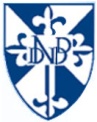 J’ai fini Nous avons nourri Tu as blanchi Vous avez applaudiIl a franchiIls ont bondi GrandirGrandirJ’ai grandi Nous avons grandi Tu as grandi Vous avez grandiIl/elle a grandi Ils/elles ont grandi Collège des Dominicaines de notre Dame de la Délivrande – Araya-Classe : CE2                                                                  Mars 2020 – 4ème semaineNom : ________________________Pronom personnel Les pronoms COD Exemples : Je Me Il parle (moi)            Il me parle.  TuTe Il parle (toi)           Il te parle IlLe / l’Tu vois (le garçon).           Tu le vois. J’envoie (le courriel.)           Je l’envoie. ElleLa / l’Tom mange (la pomme)          Tom la mange.J’envoie (la lettre.)           Je l’envoie.  NousNous Il voit (Ahmed et moi.)           Tu nous vois. VousVous Il voit (Ahmed et toi)           Il vous voit. Ils/ elles Les Je mange (les fruits)            Je les mange. 